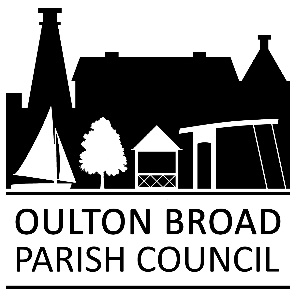 Oulton Broad Parish CouncilFinance Committee MeetingThe Pavilion6.00pm Thursday 7th April 2022AGENDAThe meeting is open to the public and press to attend and those attending the meeting shall be informed that the meeting may be reported on (including recording, photographing, and filming). This does not apply to confidential items. Public will be able to speak under F78.Michaela McGoun
Clerk
28th March 2022F73. Welcome:F74. Announcement on Reporting:
Councillors and members of the public will be reminded that in the interests of openness and transparency, the law permits filming, recording or other means of reporting of meetings.F75. To receive and consider acceptance of apologies for absence:F76. Declarations of Interest and dispensations:
F65.1 To receive Declaration of Disclosable Pecuniary and Non-Pecuniary interests from councillors on items on the agenda
F65.2 To receive and consider written requests for dispensations for Disclosable Pecuniary Interests.
F65.3 To note any dispensations previously granted.F77. To agree the previous finance minutes (3rd March 2022)F78. Public Forum:An opportunity for members of the public to make comments on any matters on this agenda. F79. To note the payments and receipts for February 2022:F80. To approve the payments for April 2022.F81. To discuss all the outstanding projects, their funding, state of the progress: - Discuss at close section.F82. To discuss the Petty Cash situation and whether we need this or not?To note date of next Finance Committee Meeting, 5th May 2022 6pm, Michaela McGounClerkOBPC01502 564289F83. To resolve that under the Public Bodies (Admission to Meetings) Act 1960, the public be excluded from the meeting on the grounds that publicity would be prejudicial to public interest by reason of the confidential nature of the business to be transacted: transacted: Land behind Monckton Avenue, re allotmentsFriends of Slaters PitAdditional land/woods at Monckton and the conservation projectOBWSC, repairs, thatch, electrical, plumbing, certificatesWOBYC – outstanding lease (to be discussed at close section)Overdue rent (to be discussed at close section)CiL updateGrant updateAsset Condition maintenance reportsBank Accounts (also see F71)EMRsAnything else